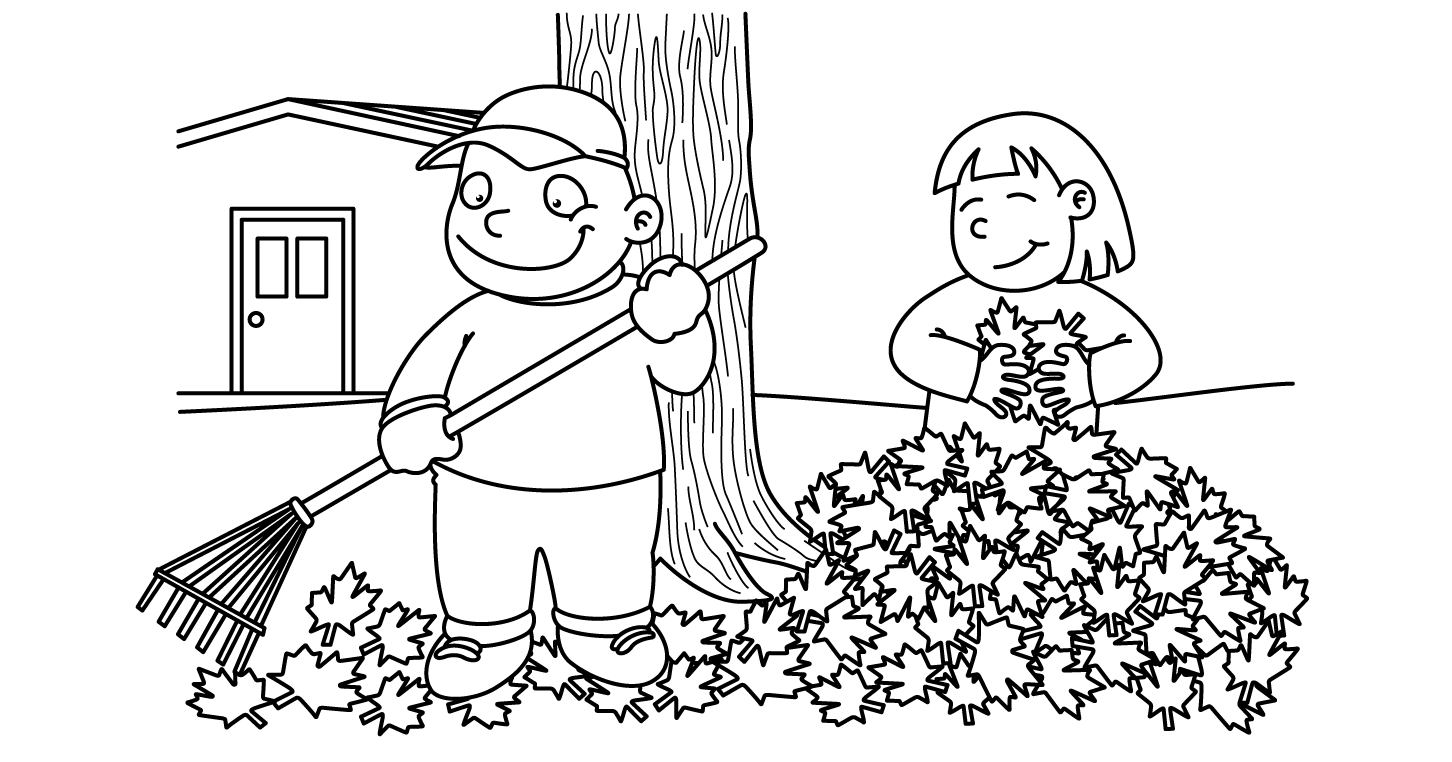 OCTOBEROCTOBEROCTOBEROCTOBEROCTOBEROCTOBEROCTOBEROCTOBEROCTOBEROCTOBERSundayMondayMondayTuesdayWednesdayWednesdayThursdayFridayFridaySaturdayFall Fun        with ApplesandBegin ColorsFall Fun        with ApplesandBegin Colors30Apple Pickin’Rosh HashanahFire Dill  11am    1Favorite AppleGraphYellowFire Dill  11am    1Favorite AppleGraphYellow2Partsof anApplesYellow              3LeafRubbingBrown              3LeafRubbingBrown                         4                 AcornNational Taco Day56Fire PreventionFire Drill  11:15    7Flames(Fire)Stop, Drop & RollRedFire Drill  11:15    7Flames(Fire)Stop, Drop & RollRed                       8Fire TruckCalling 911Visit from Fireman  Red                         9National Bring a Teddy Bear to School DayYom Kippur                      9National Bring a Teddy Bear to School DayYom Kippur10ChristopherColumbusCraft                     11Sink / FloatExperimentScience                     11Sink / FloatExperimentScience1213BeginShapes &Continue ColorsHalloween Fun14Columbus Day School Closed14Columbus Day School Closed15Oscar the Grouch DayGreen16GreenMonsterGreen / Circle16GreenMonsterGreen / Circle17WitchBlack / Triangle18BlackCastChocolate Cupcake Day18BlackCastChocolate Cupcake Day1920Our Five Senses                      21HomemadePumpkinPlay-DohSmell                      21HomemadePumpkinPlay-DohSmell22BakingApplePopsTaste23PopcornGhostHearing23PopcornGhostHearing24MaskSight25ShavingCream ExperimentTouch25ShavingCream ExperimentTouch2627More Halloween FunDiwali                      28HalloweenTreat BagRectangle                      28HalloweenTreat BagRectangle29Pumpkin CarvingOrangeCircle / Rectangle30CandyCorn DayOrange / Triangle30CandyCorn DayOrange / Triangle31HalloweenParty1Show-n-TellFall Object1Show-n-TellFall Object